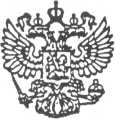 Администрация   муниципального  образования «Судромское»165131 пос. Погост ул. Центральная д.29  Вельского района  Архангельской областиП О С Т А Н О В Л Е Н И Е от 6 июня  2019 года               № 20 – пОб утверждении Порядка и условий предоставления в аренду имущества, включенного в перечень муниципального имущества муниципального образования «Судромское»  для предоставления во владение и (или) пользование субъектам малого и среднего предпринимательства и организациям, образующим инфраструктуру поддержки субъектов малого и среднего предпринимательства          В соответствии с Федеральным законом от 24.07. 2007 № 209-ФЗ «О развитии малого и среднего предпринимательства в Российской Федерации», Федеральным законом от 22.07.2008 № 159-ФЗ «Об особенностях отчуждения недвижимого имущества, находящегося в государственной собственности субъектов Российской Федерации или в муниципальной собственности и арендуемого субъектами малого и среднего предпринимательства, и о внесении изменений в отдельные законодательные акты Российской Федерации», постановлением администрации муниципального образования «Судромское» от 06.06.2019 № 19-п «Об утверждении перечня муниципального имущества муниципального образования «Судромское», предназначенного для предоставления во владение и (или) в пользование субъектам малого и среднего предпринимательства и организациям, образующим инфраструктуру поддержки субъектов малого и среднего предпринимательстваПОСТАНОВЛЯЮ:1. Утвердить прилагаемый Порядок и условия предоставления в аренду имущества, включенного в перечень муниципального имущества муниципального образования «Судромское» для предоставления во владение и (или) пользование субъектам малого и среднего предпринимательства и организациям, образующим инфраструктуру поддержки субъектов малого и среднего предпринимательства.2. Опубликовать постановление на официальном сайте  администрации муниципального образования «Вельский муниципальный район»,  в информационно-телекоммуникационной сети «Интернет» по адресу: http://www.velskmo.ru.Глава  муниципального образования «Судромское»                  А.В.КубасовПриложение №1 к постановлению главымуниципального образования « Судромское»от  6 июня 2019 года № 20 – пПорядок и условия предоставления в аренду имущества, включенного в перечень муниципального имущества муниципального образования «Судромское»   для предоставления его во владение и (или) пользование субъектам малого и среднего предпринимательства и организациям, образующим инфраструктуру поддержки субъектов малого и среднего предпринимательстваI. Общие положения1.Настоящий Порядок и условия предоставления в аренду имущества, включенного в перечень муниципального имущества муниципального образования «Судромское» (далее муниципальное имущество)  в целях предоставления его во владение и (или) пользование субъектам малого и среднего предпринимательства и организациям, образующим инфраструктуру поддержки субъектов малого и среднего предпринимательства (далее - Порядок), разработан в соответствии с Федеральным законом от 24 июля 2007 года № 209-ФЗ «О развитии малого и среднего предпринимательства в Российской Федерации» и определяет порядок и условия предоставления в аренду муниципального имущества,  предоставляемого субъектам малого и среднего предпринимательства и организациям, образующим инфраструктуру поддержки субъектов малого и среднего предпринимательства.2. Арендодателем муниципального имущества является администрация муниципального образования  «Судромское» .3. Арендаторами муниципального имущества могут являться: - внесенные в Единый государственный реестр юридических лиц потребительские кооперативы и коммерческие организации (за исключением государственных и муниципальных унитарных предприятий), а также физические лица, внесенные в Единый государственный реестр индивидуальных предпринимателей и осуществляющих предпринимательскую деятельность без образования юридического лица, соответствующие критериям отнесения к субъектам малого и среднего предпринимательства в соответствии со статьей 4 Федерального закона от 24 июля 2007 года №209-ФЗ «О развитии малого и среднего предпринимательства Российской Федерации»;- внесенные в Единый государственный реестр юридических лиц организации, образующие инфраструктуру поддержки субъектом малого и среднего предпринимательства и осуществляющие деятельность в соответствии с Федеральным законом от 24 июля 2007 года №209-ФЗ «О развитии малого и среднего предпринимательства Российской Федерации».4. Арендаторами муниципального имущества не могут быть субъекты малого и среднего предпринимательства, перечисленные в пункте 3 статьи 14 Федерального закона от 24 июля 2007 года №209-ФЗ «О развитии малого и среднего предпринимательства Российской Федерации».5. Поддержка не может оказываться в отношении субъектов малого и среднего предпринимательства:являющихся кредитными организациями, страховыми организациями (за исключением потребительских кооперативов), инвестиционными фондами, негосударственными пенсионными фондами, профессиональными участниками рынка ценных бумаг, ломбардами;являющихся участниками соглашений о разделе продукции;осуществляющих предпринимательскую деятельность в сфере игорного бизнеса;являющихся в порядке, установленном законодательством Российской Федерации о валютном регулировании и валютном контроле, нерезидентами Российской Федерации, за исключением случаев, предусмотренных международными договорами Российской Федерации.6. Муниципальное имущество предоставляется в аренду с соблюдением требований, установленных Федеральным законом от 26 июля 2006 года N 135-ФЗ «О защите конкуренции» (далее – Федеральный закон «О защите конкуренции).7. Заключение договора аренды муниципального имущества осуществляется:1) по результатам торгов (конкурса, аукциона) на право заключения договора аренды, в порядке, установленном федеральным законодательством, субъектам малого и среднего предпринимательства и организациям, образующим инфраструктуру поддержки субъектов малого и среднего предпринимательства;2) без проведения торгов субъектам малого и среднего предпринимательства в форме предоставления имущества в виде муниципальной преференции с предварительным получением согласия антимонопольного органа в порядке, установленном главой 5 Федерального закона «О защите конкуренции».8. Решение о предоставлении субъектам малого и среднего предпринимательства либо организациям, образующим инфраструктуру поддержки субъектов малого и среднего предпринимательства, муниципального имущества в аренду принимается администрацией муниципального образования «Судромское». 9. Деятельность по предоставлению в аренду муниципального имущества в целях предоставления его во владение и (или) пользование субъектам малого и среднего предпринимательства и организациям, образующим инфраструктуру поддержки субъектов малого и среднего предпринимательства, осуществляет специалист администрации муниципального образования «Судромское», уполномоченный на работу с реестром муниципального имущества муниципального образования «Судромское» (далее уполномоченный специалист).II. Перечень документов, представляемых в администрациюмуниципального образования  субъектами малого и среднего предпринимательства либо организациями, образующими инфраструктуру поддержки субъектов малого и среднего предпринимательства10. Юридические лица, являющиеся субъектами малого и среднего предпринимательства либо организациями, образующими инфраструктуру поддержки субъектов малого и среднего предпринимательства (далее - субъекты или организации), представляют в администрацию муниципального образования  уполномоченному специалисту заявление с приложением следующих документов:копии учредительных документов;копию свидетельства о постановке на учет в налоговом органе (ИНН);документ, подтверждающий полномочия лица, подписавшего заявление;доверенность представителя (в случае представления документов доверенным лицом).Юридические лица, являющиеся субъектами малого и среднего предпринимательства либо организациями, образующими инфраструктуру поддержки субъектов малого и среднего предпринимательства вправе представить по собственной инициативе следующие документы:выписку из единого государственного реестра юридических лиц (ЕГРЮЛ), полученную не ранее чем за 3 месяца до подачи заявления.Выписка из ЕГРЮЛ запрашивается уполномоченным специалистом в рамках межведомственного взаимодействия у государственного органа, в распоряжении которого она находится, если она не представлена субъектами или организациями по желанию.11. Индивидуальные предприниматели, являющиеся субъектами малого и среднего предпринимательства либо организациями, образующими инфраструктуру поддержки субъектов малого и среднего предпринимательства, представляют в администрацию поселения уполномоченному специалисту заявление с приложением следующих документов:копию свидетельства о государственной регистрации предпринимателя;копию свидетельства о постановке на учет в налоговом органе (ИНН);доверенность представителя (в случае представления документов доверенным лицом).Индивидуальные предприниматели, являющиеся субъектами малого и среднего предпринимательства либо организациями, образующими инфраструктуру поддержки субъектов малого и среднего предпринимательства вправе представить по собственной инициативе следующие документы:выписку из единого государственного реестра индивидуальных предпринимателей (ЕГРИП), полученную не ранее чем за 3 месяца до подачи заявления.Выписка из ЕГРИП запрашивается уполномоченным специалистом в рамках межведомственного взаимодействия у государственного органа, в распоряжении которого она находится, если она не представлена субъектами или организациями по желанию.III. Порядок предоставления имущества поселения в аренду субъектам малого и среднего предпринимательства при заключениидоговоров аренды муниципального имущества на новый срок 12. По истечении срока действия договора аренды, заключенного в виде муниципальной преференции, заключение договора аренды на новый срок с субъектами малого и среднего предпринимательства либо организациями, образующими инфраструктуру поддержки субъектов малого и среднего предпринимательства, осуществляется в соответствии с частью 9 статьи 17.1 Федерального закона «О защите конкуренции».13. Субъект малого и среднего предпринимательства либо организация, образующая инфраструктуру поддержки субъектов малого и среднего предпринимательства, заинтересованные в заключении на новый срок договора аренды муниципального имущества представляют в администрацию муниципального образования  «Судромское»,  заявление (приложение № 1 к Порядку) с указанием срока предоставления имущества поселения в аренду. К заявлению прилагаются документы, предусмотренные 10, 11 Порядка.14. Заявление регистрируется в администрации муниципального образования  «Судромское»  в день поступления, на заявлении проставляется отметка о дате поступления заявления.15. В целях принятия решения о предоставлении субъектам малого и среднего предпринимательства либо организациям, образующим инфраструктуру поддержки субъектов малого и среднего предпринимательства, имущества муниципального образования  в аренду без проведения торгов на новый срок администрация муниципального образования  в течение пяти рабочих дней рассматривает поступившее заявление и документы и принимает решение о предоставлении имущества поселения  в аренду на новый срок, готовит и направляет субъекту малого или среднего предпринимательства либо организации, образующей инфраструктуру поддержки субъектов малого и среднего предпринимательства, почтовым отправлением проект договора аренды для подписания либо принимает решение об отказе в предоставлении имущества муниципального образования  с указанием причин отказа.16. Решение об отказе в предоставлении имущества муниципального образования в аренду на новый срок принимается администрацией муниципального образования  «Судромское» в следующих случаях:принятие в установленном порядке решения, предусматривающего иной порядок распоряжения муниципальным имуществом;наличие у арендатора задолженности по арендной плате за муниципальное имущество, начисленным неустойкам (штрафам, пеням) в размере, превышающем размер арендной платы за более чем один период платежа, установленный договором аренды.17. Администрация муниципального образования  «Судромское» в течение пяти рабочих дней со дня принятия решения об отказе в предоставлении муниципального имущества направляет почтовым отправлением заинтересованному субъекту малого или среднего предпринимательства либо организации, образующей инфраструктуру поддержки субъектов малого и среднего предпринимательства, по адресу, указанному в заявлении, письменное извещение о принятом решении.IV. Порядок предоставления имущества поселения в аренду в порядкеоказания субъектам малого и среднего предпринимательствалибо организациям, образующим инфраструктуру поддержкисубъектов малого и среднего предпринимательствамуниципальной преференции18. Право заключить договор аренды муниципального имущества без проведения торгов имеют субъекты малого или среднего предпринимательства либо организации, образующие инфраструктуру поддержки субъектов малого и среднего предпринимательства, в случае, указанном в пункте 7 Порядка.19. Субъект малого или среднего предпринимательства либо организация, образующая инфраструктуру поддержки субъектов малого и среднего предпринимательства, заинтересованные в предоставлении муниципального имущества в порядке оказания муниципальной преференции, представляют в администрацию поселения уполномоченному специалисту заявление (приложение № 2 к Порядку) о предоставлении муниципального имущества в аренду в порядке оказания муниципальной преференции, в котором указывают наименование имущества, целевое назначение и срок, на который предоставляется имущество.К заявлению прилагаются документы, предусмотренные пунктами 10,11 Порядка, и документы, предусмотренные пунктами 2 – 5 части 1 статьи 20 Федерального закона «О защите конкуренции».20. Заявление с прилагаемыми документами, указанными в пункте 19 Порядка, регистрируется в администрации муниципального образования  «Судромское» в день поступления, на заявлении проставляется отметка о дате поступления заявления.21. В целях принятия решения о предоставлении субъекту малого или среднего предпринимательства либо организации, образующей инфраструктуру поддержки субъектов малого и среднего предпринимательства, муниципального имущества в аренду без проведения торгов на новый срок администрация муниципального образования  «Судромское» рассматривает поступившее заявление и документы на предмет возможности предоставления муниципального имущества в виде муниципальной преференции и готовит проект акта, предусматривающий предоставление муниципальной преференции, с указанием цели предоставления и ее размера, после чего направляет заявление с прилагаемыми документами, указанными в части 1 статьи 20 Федерального закона «О защите конкуренции», в антимонопольный орган для получения согласия.22. В случае удовлетворения заявления антимонопольным органом Администрация муниципального образования  «Судромское» в течение пяти календарных дней со дня получения копии решения антимонопольного органа оформляет решение о предоставлении имущества поселения в аренду в порядке оказания муниципальной преференции, после чего обеспечивает в установленные федеральным законодательством порядке сроки проведения оценки рыночной стоимости имущества поселения и права на заключение договора аренды.23. В течение пяти рабочих дней со дня получения отчета оценщика Администрация муниципального образования  «Судромское» готовит и направляет субъекту малого или среднего предпринимательства либо организации, образующей инфраструктуру поддержки субъектов малого и среднего предпринимательства, почтовым отправлением либо другим доступным способом проект договора аренды для подписания.24. В случае невозможности предоставления имущества поселения по основаниям, перечисленным в пункте 25 Порядка, в виде муниципальной преференции Администрация муниципального образования  «Судромское» в течение пяти рабочих дней принимает решение об отказе в предоставлении имущества поселения с указанием причин отказа.25. Решение об отказе в предоставлении муниципального имущества в аренду в виде муниципальной преференции принимается Администрацией муниципального образования  «Судромское» по следующим основаниям:субъект, заинтересованный в предоставлении имущества поселения в аренду, не является субъектом малого или среднего предпринимательства либо организацией, образующей инфраструктуру поддержки субъектов малого и среднего предпринимательства;субъектом малого или среднего предпринимательства либо организацией, образующей инфраструктуру поддержки субъектов малого и среднего предпринимательства, не представлены документы, представление которых обязательно в соответствии с пунктами 10, 11, 19 Порядка;на день подачи субъектом малого или среднего предпринимательства либо организацией, образующей инфраструктуру поддержки субъектов малого и среднего предпринимательства, заявления уже рассмотрено ранее поступившее заявление другого субъекта малого или среднего предпринимательства либо организации, образующей инфраструктуру поддержки субъектов малого и среднего предпринимательства, и по нему принято решение о предоставлении имущества поселения.Имущество поселения ранее предоставлено другому субъекту малого или среднего предпринимательства либо организации, образующей инфраструктуру поддержки субъектов малого и среднего предпринимательства.26. В случае если в ходе рассмотрения заявления о даче согласия на предоставление муниципальной преференции антимонопольный орган откажет в предоставлении муниципальной преференции, Администрация муниципального образования  «Судромское» в течение пяти рабочих дней со дня получения копии решения антимонопольного органа принимает решение об отказе в предоставлении муниципального имущества в аренду в виде муниципальной преференции.27. В течение пяти рабочих дней со дня принятия решения об отказе в предоставлении муниципального имущества в аренду в виде муниципальной преференции Администрация муниципального образования «Судромское» направляет почтовым отправлением либо другим доступным способом заинтересованному субъекту малого или среднего предпринимательства, либо организации, образующей инфраструктуру поддержки субъектов малого и среднего предпринимательства, по адресу, указанному в заявлении, письменное извещение о принятом решении.V. Порядок предоставления муниципального  имущества в аренду на торгах субъектам малого и среднего предпринимательства илиорганизациям, образующим инфраструктуру поддержки субъектовмалого и среднего предпринимательства28. Право заключить договор аренды имущества поселения на торгах в случае, указанном в пункте 7 Порядка, имеют субъекты малого и среднего предпринимательства либо организации, образующие инфраструктуру поддержки субъектов малого и среднего предпринимательства.29. Основанием для предоставления имущества поселения в аренду на торгах является решение Администрации муниципального образования  «Судромское» о выставлении на торги муниципального имущества:включенного в перечень муниципального имущества в целях предоставления его во владение и (или) пользование субъектам малого и среднего предпринимательства и организациям, образующим инфраструктуру поддержки субъектов малого и среднего предпринимательства и не востребованного в течение трех месяцев со дня его опубликования в средствах массовой информации;в отношении, которого Администрацией муниципального образования  «Судромское» принято решение об отказе в его предоставлении субъекту малого или среднего предпринимательства либо организации, образующей инфраструктуру поддержки субъектов малого и среднего предпринимательства, арендующему муниципального имущество, без проведения торгов на новый срок;в отношении которого истек срок действия договора аренды, заключенного ранее с субъектом малого или среднего предпринимательства либо организацией, образующей инфраструктуру поддержки субъектов малого и среднего предпринимательства, и со стороны последнего не подано заявление о перезаключении договора аренды на новый срок;в отношении, которого Администрацией муниципального образования  «Судромское» принято решение об отказе в его предоставлении субъекту малого или среднего предпринимательства либо организации, образующей инфраструктуру поддержки субъектов малого и среднего предпринимательства, без проведения торгов в виде муниципальной преференции;в отношении, которого в Администрацию муниципального образования  «Судромское» в течение одного месяца со дня опубликования перечня муниципального имущества в целях предоставления его во владение и (или) пользование субъектам малого и среднего предпринимательства и организациям, образующим инфраструктуру поддержки субъектов малого и среднего предпринимательства, поступило два и более заявления о его предоставлении в виде муниципальной преференции.30. При предоставлении муниципального имущества в аренду на торгах (конкурсах, аукционах) Администрация муниципального образования  «Судромское» осуществляет полномочия продавца и организатора торгов (конкурсов, аукционов) на право заключения договоров аренды.31. Для проведения торгов создается комиссия по проведению конкурсов и аукционов на право заключения договоров аренды муниципального имущества.32.  Субъект малого или среднего предпринимательства либо организация, образующая инфраструктуру поддержки субъектов малого и среднего предпринимательства, заинтересованные в предоставлении муниципального имущества, при подаче заявки на участие в торгах на право заключения договора аренды муниципального  имущества представляет документы, предусмотренные в соответствии с Правилами проведения конкурсов или аукционов на право заключения договоров аренды, договоров безвозмездного пользования, договоров доверительного управления имуществом, иных договоров, предусматривающих переход прав владения и (или) пользования в отношении государственного или муниципального имущества, утвержденными Приказом Федеральной антимонопольной службы от 10.02.2010 № 67, а также предусмотренные пунктами 10, 11 Порядка. 33. Организатор торгов проводит торги по продаже права на заключение договора аренды в порядке и сроки, установленные федеральным законодательством.VI. Условия предоставления и использования муниципального  имущества34. Муниципальное имущество предоставляется в аренду в соответствии с его целевым назначением на срок не менее пяти лет. Срок договора может быть уменьшен на основании поданного до заключения такого договора заявления лица, приобретающего права владения и (или) пользования.Если муниципальное имущество может быть использовано по различному целевому назначению, то при предоставлении его в аренду указывается целевое назначение, указанное в заявлении субъекта малого или среднего предпринимательства либо организации, образующей инфраструктуру поддержки субъектов малого и среднего предпринимательства.2. Целевое использование субъектом малого или среднего предпринимательства либо организацией, образующей инфраструктуру поддержки субъектов малого и среднего предпринимательства, арендуемого муниципального имущества является существенным условием договора аренды, и в случае его нарушения администрация муниципального образования  «Судромское» договор аренды.                                                Администрация   муниципального образования  «Судромское»             от _____________________________________________              (наименование субъекта малого и среднего предпринимательства)             _____________________________________________              _____________________________________________                (адрес места нахождения, регистрации)             _____________________________________________                                      (телефон)                   Заявление о продлении договора аренды    Прошу продлить срок договора аренды от ____ ___ ______________ № 	следующего имущества _____________________________________расположенного                        по                            адресу:_________________________________________________________________ до ____ ____ __________.    Информацию о принятом решении прошу направить по адресу:_________________________________________________________________________________________________________________________________.    С   заявлением   о   государственной   регистрации договора аренды и необходимыми   для   государственной   регистрации   документами в орган, осуществляющий государственную регистрацию прав на недвижимое имущество и сделок с ним, намерен обратиться по собственной инициативе, не намерен обращаться (нужное подчеркнуть)._________                                      _______________/___________   Дата                                              Подпись      Расшифровка подписиВ Администрацию муниципального образования  «Судромское»   от _____________________________________(наименование субъекта малого и среднегопредпринимательства)________________________________________________________________________________(адрес места нахождения, регистрации)________________________________________(телефон)Заявление о заключении договора аренды в порядке предоставления муниципальной преференции    Прошу     заключить     договор     аренды     следующего    имущества:__________________________________________________________________,расположенного по адресу: ______________________________________ в порядке предоставления муниципальной преференции на срок ______________________________________________________________.Целевое назначение имущества ______________________________________.Информацию о принятом решении прошу направить по адресу:__________________________________________________________________.    С   заявлением   о   государственной   регистрации договора аренды и необходимыми   для   государственной   регистрации   документами в орган,осуществляющий государственную регистрацию прав на недвижимое имущество исделок с ним, намерен обратиться по собственной инициативе, не намеренобращаться (нужное подчеркнуть)._________                              _______________/____________________   Дата                                    Подпись     Расшифровка подписиПриложение №1 к Порядку и условиям  предоставления в аренду имущества, включенного в Перечень муниципального имущества для предоставления во владение и (или) пользование субъектам малого и среднего предпринимательства и организациям, образующим инфраструктуру поддержки субъектов малого и среднего предпринимательстваПриложение №2 к Порядку и условиям  предоставления в аренду имущества, включенного в Перечень муниципального имущества для  предоставления во владение и (или) пользование субъектам малого и среднего предпринимательства и организациям, образующим инфраструктуру поддержки субъектов малого и среднего предпринимательства